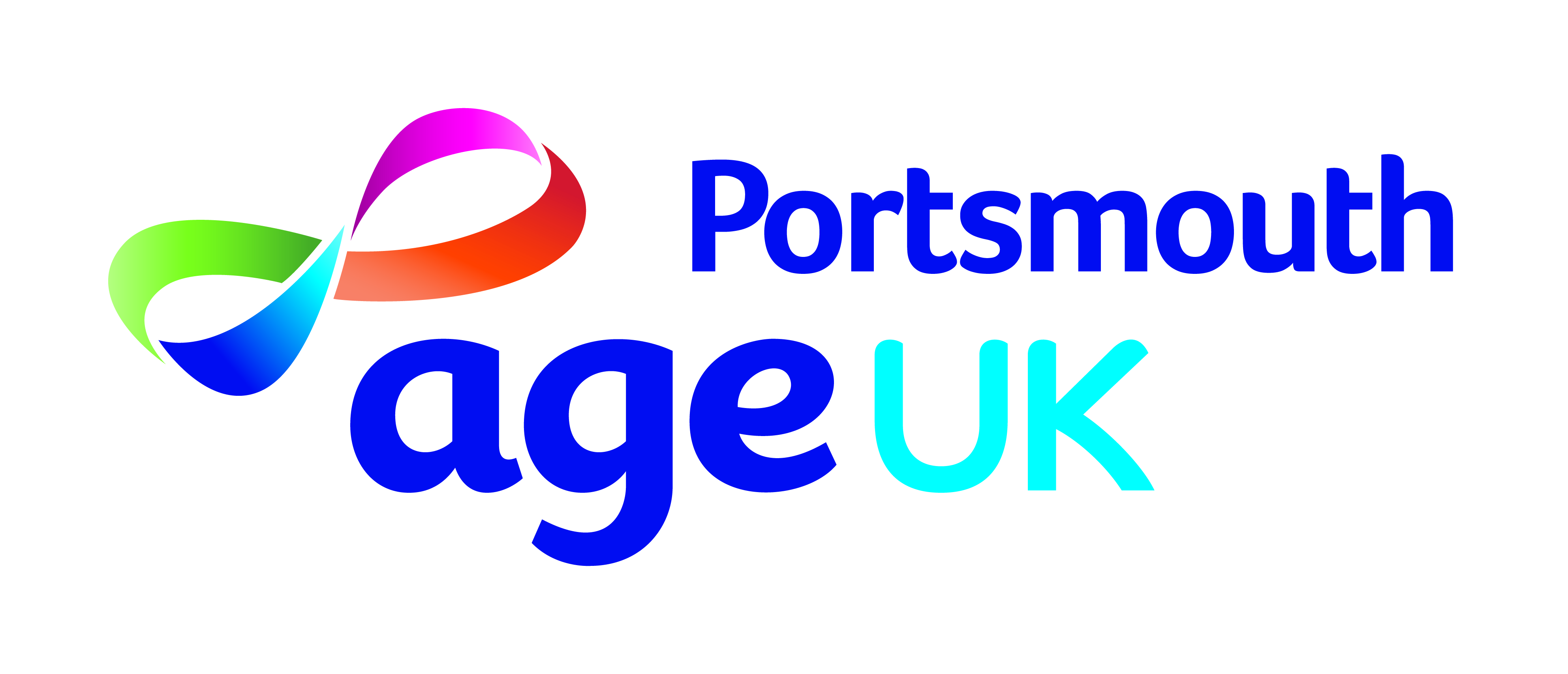 Bradbury Centre CleanerLine Manager:	Corporate Services ManagerBased at:		The Bradbury Centre, 16-18 Kingston Road, PO1 5RZSalary:	£8.72 an hourContract:	Part-TimeHours:	12 hours per week ideally 6am to 9am, although negotiableAge UK Portsmouth (AUKP) is an independent charity which provides high quality and accessible services for adults and elderly people living in Portsmouth and South East Hampshire.Purpose of the role:To undertake cleaning duties within specific areas of the building, as directed, to ensure that The Bradbury Centre presents clean and hygienic conditions. Main duties and responsibilities:The Ground and First Floors of the Bradbury Centre are to be cleaned: comprising entrance and pathways around the building, main entrance and reception area, all offices, meeting rooms, utility room and adjacent areas, service provision rooms ie Chiropody and Hair Salon, Activities room, staff kitchens; Café seating area, its kitchen staff toilet/changing room, all toilet facilities, lift, staircases and stairwells, connecting passageways and the rear garden area as and when required.Daily duties:Emptying and removing waste from all general waste bins to designated disposal pointsReplenish bin liners as requiredClean, sanitise, de-scale as necessary, all toilet and washroom facilities ie pans, basins, urinals, seats, covers, taps, mirrors, tiles, pipe work, shower units, fixtures, fittings, metalwork, walls, floors, doors, handles etcClean, sanitise and de-scale as necessary, all kitchen areas and utility room, including sink units, work surfaces, tiles, walls, floors, microwaves, fridges, furniture etcVacuum, dust and general wash and/or clean including surfaces throughout The Bradbury CentreMop all hard floor surfaces using appropriate cleaning agent/s particular to floor surfacesLocking of all office doors, windows and shutters upon exiting the building and setting building alarm when leaving the building unattended.Progressive dutiesProgressively vacuum, dust and clean all surfaces including furniture, window sills, doors, desks, chairs, skirting boards, pipe work, shelving, mirrors, picture frames, cabinets, book cases, fixtures, fittings, equipment etc within normal reachRemove all high level dust and cobwebs, tops of doors, window and door architravesRemove finger marks etc from door handles, switch surrounds and other accessible surfacesRemove finger marks etc from glazing to internal doors and partitioningSanitise telephone handsets monthlyWash inside and outside surfaces of waste bins, as necessary.Clean both sides of whole glazed entrance area from main doorsReplenish washroom toilet paper, soap and air freshener facilities as requiredGeneral dutiesTo work in accordance with any reasonable instructions laid down by your Line ManagerTo meet basic Health & Safety guidelines concerning personal safety and protectionTo report any faults, defects and repairs found wanting during your cleaning shift whether cleaning or office equipmentTo work appropriately alongside all Age UK Portsmouth COSHH sheets and the Age UK Portsmouth Health and Safety PolicySafeguardingTo report issues immediately to the I&A Manager as per Safeguarding Policy documents located in hard copy at Reception, Activity Centre and First Floor Staff Kitchen.Special ConditionsDBS disclosure is required prior to any offer of employment.General RequirementsTo attend staff meetings where necessary.Should work papers be left on desks, it is not the responsibility of this role to move them. Cleaning will be carried out around papers, being aware that all data is confidential and that the role has agreed in writing to abide by that confidentiality. Regularly unclear desks should be reported to your Line Manager.Age UK Portsmouth operates a No Smoking policy and all staff are required to comply.This Job Description reflects the requirements of the post at the time of writing. The needs and circumstances may change over time and therefore the Job Description may need to be reviewed in the light of any such changes which may occur.Person SpecificationProven experience in professional cleaningExperience of working within industrial and/or public environment advantageousStrong interpersonal skills and relationship coordinationExcellent attention to detail with cleaning expected to present to a high standardExcellent time keepingAbility to deal with staff and public in a professional and helpful mannerBasic health and safety qualifications/knowledge – COSSH understanding idealUnderstanding and experience of working to risk assessment requirementsExcellent verbal communication skillsOther DutiesYou are required to undertake such other duties appropriate to the grade and content of the work as may reasonably be required of you.  Therefore, the list of duties in this job profile should not be regarded as exclusive or exhaustive.  Please note that, in consultation with you, Age UK Portsmouth reserves the right to update your job profile to reflect changes in, or to, your post.DiversityAge UK Portsmouth believes that everyone has the right to be treated equally and that diversity of groups and individuals should be embraced, valued, and respected. Age UK Portsmouth is committed to eliminating any form of discrimination be it direct, indirect, harassment or victimisation; to support this, Age UK Portsmouth has a number of policies that you should ensure you are familiar with and compliant to. All policies are available on the Charity’s share drive. Any breaches may lead to termination of employment.Health, Safety and EnvironmentYou are responsible for ensuring that workplace responsibilities are carried out with full regard to, and in support of, Age UK Portsmouth’s Health and Safety and Environment Policies.Data ProtectionYou will be responsible for ensuring that workplace responsibilities are carried out in compliance with the requirements of the Data Protection Act and the Employment Practices Data Protection Code 2002, especially concerning confidentiality, treatment of personal information and records management.Disclosure & Barring Service formerly the Criminal Records BureauAll Age UK Portsmouth staff are required to hold Disclosure Service certification from the Disclosure & Barring Service formerly the Criminal Records Bureau (CRB). New members of staff will be required to submit an application to achieve Disclosure Service certification as part of Age UK Portsmouth’s staff recruitment process.Further information about the Disclosure Service is available from the DBS website at https://www.gov.uk/disclosure-barring-service-check/overview.ApplicationPlease note that providing false information is an offense and could result in the application being rejected or summary dismissal if you are appointed to the post and possible referral to the Police or Independent Safeguarding Authority (ISA).